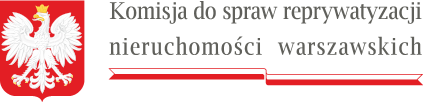 W nagłówku w lewym górnym rogu znajduje się logo Komisji do spraw reprywatyzacji nieruchomości warszawskich zawierające godło państwa polskiego i podkreślenie nazwy organu w formie miniaturki flagi RPPrzewodniczącyWarszawa, 21 lutego 2023 r.Sygn. akt KR III R 50 ukośnik 22DPA myślnik III.9130.17.2022ZAWIADOMIENIE o możliwości wypowiedzenia się co do zebranych dowodów i materiałów oraz zgłoszonych żądańNa podstawie art. 10 paragraf 1 ustawy z dnia 14 czerwca 1960 r. myślnik Kodeks postępowania administracyjnego (Dz. U. z 2022 r. poz. 2000 z późn. zm.) w związku z art. 38 ust. 1 oraz art. 16 ust. 3 i 4 ustawy z dnia 9 marca 2017 r. o szczególnych zasadach usuwania skutków prawnych decyzji reprywatyzacyjnych dotyczących nieruchomości warszawskich, wydanych z naruszeniem prawa (Dz. U. z 2021 r. poz. 795)zawiadamiamo zakończeniu postępowania rozpoznawczego w sprawie decyzji Prezydenta m.st. Warszawy nr 213 ukośnik GKDW ukośnik 2014 z dnia 26 maja 2014 roku, ustanawiającej prawo użytkowania wieczystego do udziału 0,461 części zabudowanego gruntu o powierzchni wynoszącej 581 metrów kwadratowych, oznaczonego jako działka ewidencyjna nr 77 w obrębie 1-01-10, położonego w Warszawie przy ul. Kwiatowej 22 (dawniej ul. Madalińskiego 44 ukośnik 46, ozn. hip. „Osada Zielone Dołki" nr rej. hip. W-2715), dla którego założono księgę wieczystą nr WA2M ukośnik 00041020 ukośnik 6 oraz odmawiającej ustanowienia prawa użytkowania wieczystego do udziału wynoszącego 0,539 części zabudowanego gruntu.Informuję, że w terminie 7 dni od dnia doręczenia niniejszego zawiadomienia strona ma prawo wypowiedzieć się co do zebranych dowodów i materiałów oraz zgłoszonych żądań. Powyższe zawiadomienie uznaje się za skutecznie doręczone po upływie 7 dni od daty ogłoszenia. Przewodniczący KomisjiSebastian Kaleta